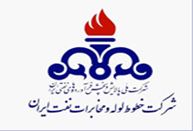 آگهي مناقصه عمومي یک  مرحله اي(2002001105000271)مناقصه گزار : شركت خطوط لوله و مخابرات نفت ايران – منطقه جنوب شرقموضوع مناقصه : تهیه و طبخ غذای کارکنان مرکز منطقه و طبخ نان در شهرک نفت رفسنجانمبلغ برآورد مناقصه : 161/154/559/106 ریالمحل و مكان اجراي كار: رفسنجان-کیلومتر 7 جاده یزد-شرکت خطوط لوله و مخابرات نفت ایران منطقه جنوبشرقمدت اجراي كار: یکسال شمسینام دستگاه نظارت: امور اداری منطقه جنوبشرققيمت ها متناسب با كالاي ساخت داخل با لحاظ كيفيت ارائه گردد.روش ارزیابی مالی :  بر اساس دستورالعمل ارزیابی مالی و فرایند قیمت متناسب در مناقصات صنعت نفت (اصلاحیه 1) به شماره 796-2/20 مورخ 11/12/ 1399 میباشد.نوع و مبلغ تضمين شركت در فرآيند ارجاع كار : مبلغ 708/957/327/5 ريال  بصورت يك يا تركيبي از ضمانت نامه هاي مندرج در بند هاي الف، ب، پ ،ج ،چ ،ح ، خ ماده 4 آيين نامه تضمين معاملات دولتي به شماره 123402/50659 مورخ 22/9/1394 هيأت محترم وزيران می باشد. تضمين وجه نقد ميبايست به شماره شبا 140100004101046871202852IR  بانك مركزي واريز گردد. ضمنا" تاکید میگردد میبایست ضمانتنامه يا رسيد واریز وجه نقد در سامانه بارگذاري گردد . مدارک مورد نیاز:-درج كد اقتصادي و شناسه ملي جهت اشخاص حقوقي در پيشنهاد قيمت مندرج در سامانه ستاد الزامی میباشد. -دارا بودن و بارگذاري گواهينامه صلاحيت پیمانکاری معتبر از وزارت تعاون ،کار و رفاه اجتماعی در رشته امور آشپزخانه و رستوران الزامي ميباشد.-دارا بودن و بارگذاری گواهی صلاحیت ایمنی معتبر از وزارت تعاون، کار و رفاه اجتماعی یا گواهی موقت از مراجع ذیربط در سامانه ستاد الزامي میباشد.زمان و نحوه دریافت اسناد مناقصه از طریق سامانه: شركت كنندگان مهلت دارند تا ساعت  15:00 مورخ 23/11/1402با مراجعه به سامانه تداركات الكترونيكي دولت (ستاد) به نشاني  www.setadiran.ir نسبت به دریافت اسناد اقدام نمايند.لازم به ذكر است كليه مراحل برگزاري مناقصه از فراخوان تا انتخاب برنده از طریق سايت مزبور انجام خواهد شد و لازم است مناقصه گران در صورت عدم عضويت قبلي در سامانه ستاد ، نسبت به ثبت نام و اخذ گواهي امضاء الكترونيكي  اقدام نمايند و جهت  عضويت با پشتيباني سامانه ستاد به شماره 02141934 تماس حاصل فرمايند. ضمنأ درج کامل آدرس محل اقامتگاه شخص حقوقی (آدرس پستی شرکت)، شماره فکس و تلفن شرکت و مدیران شرکت در سامانه تدارکات الکترونیک دولت جهت ارسال دعوتنامه و هرگونه اطلاع رسانی برای کلیه شرکت کنندگان در مناقصه الزامی است.زمان و مهلت تکمیل و بارگذاری پيشنهادات در سامانه و مهلت تحویل اصل پاکت الف حاوی تضمین شرکت در فرآیند ارجاع کار: شركت كنندگان مي بايست تا ساعت 15:00مورخ  01/12/1402 نسبت به تكميل اسناد مربوطه و بارگذاري در سامانه تداركات الكترونيك دولت (ستاد) و تحويل اصل پاكت الف (اصل ضمانتنامه شركت در فرآيند ارجاع كار/ اصل رسید واریز وجه نقد) لاك و مهر شده در مهلت مندرج در این بند به دفتر كميسيون مناقصات نیز اقدام و رسید دریافت  نمايند. (درصورت عدم تحویل اصل ضمانتنامه در سررسید مندرج در این بند ، پیشنهاد بازگشایی نخواهد شد.)زمان و محل گشايش پاكات : پيشنهادهاي واصله در ساعت 11:30 مورخ  12/12/1402 در محل كميسيون مناقصات به آدرس:  تهران- خيابان سپهبد قرني- نرسيده به خيابان سپند- پلاك 188-  طبقه  هشتم از طريق سامانه تداركات الكترونيك دولت ( ستاد) بازگشايي و خوانده خواهد شد. .(اطلاع از تاریخ گشایش پاکات و مواعد زمانی از طریق سامانه ستاد امکان پذیر می باشد)  زمان و مکان جلسه توجیهی : جلسه توجيهي با شركت كنندگان جهت بازديد از محل انجام كار ، توضیح و تشریح اسناد ، در تاریخ 28/ 11/1402 ساعت 10:00  صبح به نشانی : رفسنجان-کیلومتر 7 جاده یزد-شرکت خطوط لوله و مخابرات نفت ایران-منطقه جنوب شرق واقع در دفتر رئیس امور اداری منطقه تشکیل می گردد .جهت كسب اطلاعات بيشتر درخصوص موضوع كار مناقصه با تلفن  03431365570آقای امیر بخشی رئیس امور اداری تماس حاصل فرمائيد .www.shana.ir                                    www.setadiran.ir                           www.ioptc.irروابط عمومي 